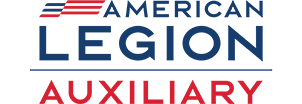 THIRD DISTRICTDEPARTMENT OF NEBRASKAAUGUST 2023 NEWSLETTERCALENDAR OF EVENTSPlanning Meeting2023 DISTRICT FUNDRAISERMONDAY – SEPTEMBER 18THLAUREL VETS CLUB215 E. 2ND STREET – LAUREL7 PMPost Commanders & AdjutantsBelden – Coleridge – Laurel – Hartington – Randolph – WynotANDUnit Presidents & SecretaryBelden – Coleridge – Laurel - WynotDistrict3 OfficersMark your calendars today We need each of you to attend.***********THIRD DISTRICT FUNDRAISERSUNDAY – OCTOBER 15, 20238 AM – 1 PMLAUREL VETS CLUB215 E. 2ND STREET – LAURELBreakfast itemsBiscuits & Gravy, French Toast Strips, Cinnamon Rolls, Scrambled Eggs, Sausage, Coffee, Juice, MilkFREEWILL DONATIONAlso hosting a Bake Sale from our Auxiliary membersSilent Auction – items neededOPEN TO EVERYONEEvent coordinated with all Posts & Units in Cedar County Legion Family BURT COUNTY AMERICAN LEGION FAMILY INVITES YOU TO 92ND THIRD DISTRICT AMERICAN LEGION FAMILY CONVENTION SATURDAY – MARCH 9, 2024LYONS COMMUNITY CENTER335 MAIN STREET, LYONS NEREGISTRATION AT  8 AMAUXILIARY & GUESTS 	$5.00 cash preferredNOON LUNCH	$_______Check for lunch payable to:LYONS LEGION 83Update Unit Member deaths to the Department and District on a regular basis.  Thank you. NAMES OF DECEASED UNIT MEMBERS TO CHAPLAIN by March 1, 2024:Cheryl Schultz, District ChaplainP O Box 45Beemer NE 68716-0045cherylannschultz@yahoo.comPlease include full Name, Unit # & Town and years as an ALA Member.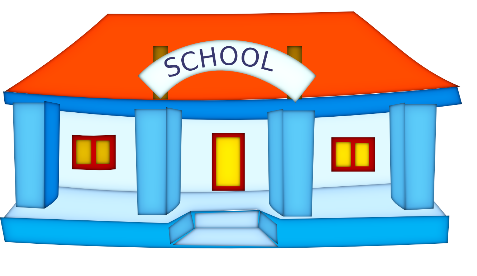 2024 THEMESNational President Lisa WilliamsonBe the ONEDepartment PresidentLisa MooreNebraska Strong & FaithfulServing Veterans AlwaysThird District PresidentBeverly A. NeelVeterans – Our Soul & InspirationA Member Data form is used to report changes to a member’s name, mailing address, phone, number and email address OR death of a Unit member OR transfer to another Unit.Keep in TouchUnit members please share your phone number and email address with your Unit.  It is the best communication tool for your Unit and helps to reduce the cost of mailings, paper, envelopes and more.   When sending your 2024 dues to the Unit, include a note to include your phone # and email address for ease in reaching Unit members. As you hold your Unit Officer Elections, please complete the form and get it mailed or scanned to me please.  I will gather the forms and send into the Department.  I have received on a very few Unit Officer forms.  Even if your officers did not change, you still need to complete this task asap.  Thank you. Every month the American Legion Family can be so informative and educational to our children and grandchildren on the sacrifices our beloved Veteran(s) made for us and what our young men and women continue to do today.Thank You to every ALA member in the Third District.  You are doing great work and great things for Veterans, Military, Families, Communities and Children.  Thank You, Thank You.School is about to resume for the 2023-2024 year.  It will be in a couple weeks or less.  Let us make it a great one for all students, instructors and our elected school boards.  Be watchful as our kiddos walk, ride bicycles, and/or drive to class – at times they lose attention to detail.  Let us be mindful that we do not. There is still time to visit a museum or library and assist as best as you are able. AUGUST 3rd – take out your checkbook and send off your 2024 dues to your Unit.  Did you get this done last month?  If not, now is the time to do so.THANK YOU !!!Assist your Unit Membership Clerk with contacting members for their dues. THIRD DISTRICT GOAL IS TO HAVE UNIT MEMBERS’ 2024 DUES PAID BEFORE LABOR DAY, SEPTEMBER 4, 2023.WE CAN DO THIS !!!REMEMBER THE COST OF MEMBERSHIP IS NOT AS IMPORTANT AS THE SACRIFICES OUR BELOVED VETERANS GAVE FOR US TO BE ALA MEMBERS!!!THIRD DISTRICT OFFICERS:District President Beverly A. Neel57576 847th RoadWayne NE 68787-7080402 369 0152d3alaprez2224@gmail.com District Vice President/Membership ChairLaura Neel Novak1006 Dakota StreetEmerson NE 68733402 369 0019medtec3@gmail.comDistrict Secretary/TreasurerAdeline Hanel706 East Sherman StreetWest Point, NE 68788402-380-1528kahanel@msn.comNow is the time to record your volunteer work – starts back on April 1st. Take out a spare calendar and record your time, miles, $$ spent, $$ raised, and if possible, how many were served by your volunteer time.Use My Gifts PrayerWonderful Counsellor, thank you that you possess infinite riches of wisdom, goodness and power. Bless me with the ability to concentrate and learn using the gifts and talents you have given me. You have said that apart from you I can do nothing. Please help me to rely on you in my studies rather than putting pressure on myself. May I know the freedom of your spirit. May grace, mercy, and peace be with me. Amen.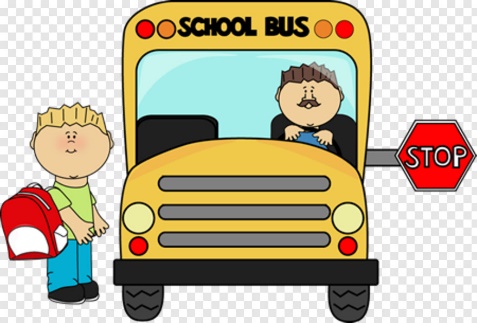 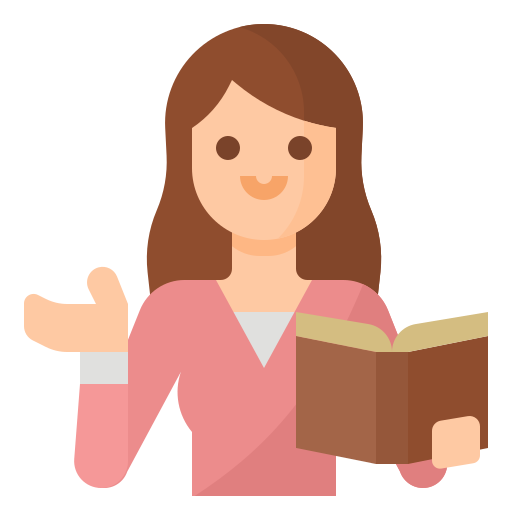 Support the “10 for Education” program of the ALA – so many do benefit from our generosity.ATTENTION UNITSDISTRICT PER CAPITA DUESCHECK OUT THE ATTACHED CHART AND SEND YOUR CHECK TOAdeline Hanel, Treasurer706 E. ShermanWest Point NE 68788PAY BY OCTOBER 1STTHANK YOU !!!